Шаблон за обука Società Cooperativa Fuori dal SommersoНасловПлатформи кои промовираат култура и нивен начин на функцијаОбласт на обукаВе молиме, одберете една или повеќе од следниве категории:Клучни зборови (мета-ознаки)Стриминг, бесплатни филмови, на барање, платформи, медиски библиотекиОвозможено од Società Cooperativa Fuori Dal SommersoЈазикАнглискиРезултати / цели / исходи од учењетоРезултати / цели / исходи од учењето● Дознајте што е „емитување“ и како функционира;● Научете за разликата помеѓу емитување и емитување во живо;● Дознајте кои се главните платформи за стриминг и за можностите што ги нудат за уживање во различни културни содржини;● Дознајте за пристапноста на платформите за емитување во однос на евентуалните надоместоци за претплата;● Дознајте за посебен случај на платформа за емитување која обезбедува висококвалитетни програми кои се бесплатни и можат да се најдат на 6 различни јазици.● Дознајте што е „емитување“ и како функционира;● Научете за разликата помеѓу емитување и емитување во живо;● Дознајте кои се главните платформи за стриминг и за можностите што ги нудат за уживање во различни културни содржини;● Дознајте за пристапноста на платформите за емитување во однос на евентуалните надоместоци за претплата;● Дознајте за посебен случај на платформа за емитување која обезбедува висококвалитетни програми кои се бесплатни и можат да се најдат на 6 различни јазици.Опис Опис Во оваа обука ќе го разјасниме значењето на емитување и ќе ве запознаеме со светот на онлајн платформите за култура (кино, музика, театар итн.).Во оваа обука ќе го разјасниме значењето на емитување и ќе ве запознаеме со светот на онлајн платформите за култура (кино, музика, театар итн.).Содржина поделена во 3 модулиСодржина поделена во 3 модулиВоведВо овој модул ќе ве запознаеме во светот на online стриминг и бројните можности што ги нуди за уживање на пригоден, едноставен и безбеден начин со широк спектар на културни и мултимедијални содржини, како филмови, серии, емисии, концерти, уметнички перформанси, аудио книги и многу повеќе. Ќе разберете што е емитување, како функционира и како можете да пристапите до платформите за емитување и нивната содржина, и на крај кои се некои од најпопуларните и најинтересните платформи за емитување.1. Единица: Платформи кои промовираат култура и како тие функционираат1.1. Секција 1.1 Што е емитување?Исто како што киното и радиото некогаш беа заменети од телевизијата како примарен медиум за масовна комуникација и забава, емитувањето ја трансформираше светската мрежа во дигитална ера во која живееме. Денес, аудио и видео се сметаат за најприродни средства за комуникација , за разлика од конвенционалните стандарди засновани на текст. Емитувањето се смета од многумина како алтернативен канал за испорака на конвенционалната телевизија и радио. Пред да одиме понатаму, ајде да разјасниме една работа: што е стриминг?Емитување е метод на пренос на податоци што се користи кога некој гледа видео на интернет. Тоа е начин за доставување видео-материјал, кое се презема од време на време од одедена  локација за складирање. Со пренесување на неколку секунди од датотеката во реално време преку интернет, корисничките уреди не мора да го преземаат целото видео пред да почнат да го репродуцираат.Емитување се однесува на која било медиска содржина – во живо или снимена – испорачана на компјутери и мобилни уреди преку интернет и репродуцирана во реално време Подкасти, веб-емисии, филмови, ТВ емисии и музички видеа се вообичаени форми на емитување содржина.Разлика меѓу емитување и емитување во живоЕмитување е процес на испраќање или примање податоци (најчесто аудио и видео материјали) преку компјутерски мрежи меѓу мобилни уреди преку интернет. Со едноставни зборови, тоа е средство за прикажување мултимедиска содржина што може да се обработи како постојан, континуиран проток на податоци. Медиумите за емитување се доставуваат од провајдер и корисниците ги добиваат во реално време. Терминот „емитување“ се однесува на техниката на доставување и примање медиски содржини. Медиумите за емитување драматично ги револуционизираа начините на кои медиумите се пренесуваат и користат. Повеќето од нас или речиси сите секојдневно се занимаваме со медиуми за емитување како што се платформите што се Netflix, YouTube, Spotify, Prime Video, Mubi, Vimeo и многу повеќе. Денес, интернетот проникнува во нашите животи и во неговиот центар се стриминг медиумите.Пренос во живо е кога емитуваното видео видео се испраќа преку интернет во реално време, без претходно да биде снимено и складирано. Денес, телевизиските преноси, преносите на видео игри и видеата на социјалните мрежи може да се емитуваат во живо.Емитување во живо е емитување на настан преку интернет во реално време. Наградните емисии, спортови, боксерски натпревари, видео игри и специјални настани се најпопуларните типови на емитување во живо со постојано растечко мени на теми.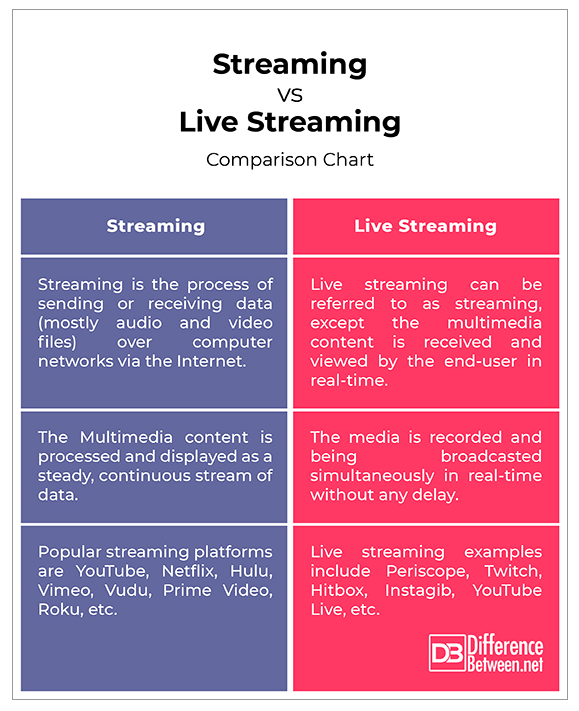 Да потсетиме, емитување во живо е во основа исто како и емитување, освен во живо, мултимедијалната содржина ја прима и гледа крајниот корисник во реално време без некое значително одложување или временски јаз, што значи дека медиската содржина се емитува додека пристигнува. Во редовното емитување, дигиталните медиски содржини се обработуваат и прикажуваат како постојан, континуиран прилив на податоци преку платформи за медиско емитување како што се Netflix, YouTube, Vimeo, Roku, Hulu и многу други. Со редовно емитување, медиската датотека е претходно снимена, статична датотека што се презема на системот до кој има пристап медискиот сервер. Емитувањето во живо, од друга страна, претставува сосема поинаков сет на предизвици во споредба со видеото на барање (on-demand). Медиумите едноставно се наменети за еднонаменски пренос и репродукција преку интернет во реално време.
Секција 1.2 Главни платформи за емитувањеМногу од повозрасните луѓе се потпираат на многуте телевизиски канали кога бараат рекреација и забава. Малкумина од оние кои користат интернет навистина ги користат предностите на многу понапредни понуди за забава, како што се платформите за емитување, онлајн подкасти или медиски библиотеки. Интернетот нуди огромен опсег на можности, дури и бесплатно, кои можат да бидат од интерес за повозрасните лица. Благодарение на многуте достапни видеа, аудио книги, ТВ серии, документарни или радио програми, можете да се занимавате со вашите омилени програми и да пристапите до нив во секое време.Еве неколку канали за забава за повозрасни лица до кои исто така може бесплатно да се пристапи:- Медиски библиотеки на јавните радиодифузери (Во Италија Rai, Mediaset, Dplay итн.): Тука ќе ги најдете повеќето филмови, серии и документарни филмови прикажани на ТВ. Програмите наведени онлајн се достапни во секое време. Ако имате Smart TV, односно телевизор што може да се поврзе на интернет, тогаш можете да пристапите до оваа содржина директно од вашиот телевизор.- YouTube и Vimeo: онлајн видео платформа: секој корисник поврзан на интернет може да постави видео на YouTube. Тука, покрај клипови од телевизиски програми,в ќе најдете и видеа на приватни корисници на многу теми како спорт, информации или дури и објаснувачки видеа (туторијали).- Радио станици и онлајн подкасти: можете да слушате радио станица онлајн во секое време. На пример, на radio.it можете да барате радио станици врз основа на одреден жанр или тема или да слушате радија во вашиот регион. Има и платени програми како Spotify, Apple Music или Deezer, каде што можете да слушате музика и да избирате од многу музички жанрови.- Платформи за емитување: Дури и во овие платформи за емитување, можно е во секое време да се пристапи и да се гледаат бројни филмови и серии, исто како и во медиските библиотеки. Сепак, овие платформи обично се предмет на претплата, но нудат и многу повеќе избор. Во Европа, според рангирањето на најкористени платформи на прво место се наоѓа Netflix и неговите 67 милиони претплатници, а потоа следат Amazon Prime Video и Disney +.Секоја од гореспоменатите платформи може да се пофали со огромни каталози од содржини, што им овозможува на сите претплатници да имаат пристап до огромна количина на содржини од секаков вид.Важно е да се нагласи дека овие услуги се услуги засновани на претплата.Но, како можеме да користиме повеќе услуги без да мора да ја платиме целата цена?Во овој поглед, постои услуга наречена TogetherPrice.com. Со оваа услуга, можете да ја споделите вашата претплата со други луѓе, дури и со непознати. Навистина корисна работа е што никој нема да биде принуден да ги споделува своите податоци, ниту да зависи од други за плаќање, бидејќи секој ќе има свој пристап.За да најдете различни услуги на интернет, можете да го погледнете нашето складиште https://www.soscreativity.eu/repositories.php?page=4Секција 1.3 Студија на случај: ARTE – Европски канал за култураARTE (акроним за Association Relative à la Télévisione Européenne) е француско-германски ТВ канал, создаден во 1992 година со цел да промовира единство и разбирање меѓу Европјаните. Навистина, мисијата на каналот е „да ја направи културата жива врска меѓу европските граѓани“. Програмите на ARTE се посветени на прашања кои се важни за европските граѓани: борба против нееднаквоста, без разлика дали е социјална, културна, економска, географска, полова или поврзана со попреченост, и промовирање на одржлив развој. ARTE е речиси целосно финансиран преку германски и француски јавни средства кои ја гарантираат нејзината независност и слободата на печатот. Благодарение на ко-финансирањето на Европската Унија, беше можно да се понуди услугата за превод, така што сега се достапни широк избор на програми со преводи на 6 европски јазици (англиски, германски, француски, шпански, италијански и полски), што им овозможува на 70% од Европејците да пристапат до содржината на нивниот мајчин јазик. ARTE содржи оригинални документарни филмови со широк опсег на теми, како наука, здравје, животна средина, технологија, откритија, историја и храна, и тие може да се сметаат за основна продукција на каналот. Но, нуди и многу современи и наградувани европски филмови, драми и серии, програми поврзани со вести, музика и изведувачки уметности. Сите програми се бесплатни.Корисничко искуство и пристапностПокрај ТВ емитувањето што може да се гледа само во Германија и Франција (освен ако немате сателитска услуга), ARTE е достапен на барање во режим на емитување преку повеќе уреди:- Од компјутери преку веб-страна https://www.arte.tv/en/;- Преземање на апликацијата ARTE од продавницата за апликации на вашиот мобилен уред или на вашиот паметен телевизор ако имате;- Од страниците на социјалните мрежи АRTE;Дневните програми може да се гледаат „на барање“: од 5 часот наутро можете да ги гледате дневните програми по редоследот што го сакате, во секое време.Корисникот може бесплатно да креира личен профил што овозможува креирање листа за гледање, зачувување на историјата на прегледаните програми и примање препораки врз основа на лични преференци. Јазикот на веб-страната може да се смени во горниот десен агол со малата стрелка надолу. Откако ќе го изберете вашиот јазик, ќе се појават сите програми достапни на избраниот јазик. Истото важи за апликацијата: допрете на иконата за опции во горниот десен агол на вашата апликација ARTE и изберете го јазикот што го сакате. Исто така, можете да го промените јазикот на програмата директно, со кликнување на иконата за говор во долниот десен агол на секое видео. За жал, поради ограничувањата за емитување, не се достапни сите програми на сите јазични верзии и на сите територии. И на крај, програмите се достапни за глуви или наглуви и за слепи или лица со оштетен вид благодарение на аудио описите и преводите.ЗаклучоциОд она што го кажавме досега, можеме да заклучиме дека online стримингот без сомнение е една од најзабавните и највозбудливите можности што ја нуди интернетот за пристап до висококвалитетни мултимедиски содржини. Фактот дека содржините за емитување може да се гледаат „на барање“ го прави особено погодно, бидејќи можеме да одлучиме кога да гледаме било која содржина според нашето време и потреби. Исто така, многу содржини за емитување се достапни бесплатно, иако најчесто е потребно да се регистрирате на платформата што ја нуди содржината.ВоведВо овој модул ќе ве запознаеме во светот на online стриминг и бројните можности што ги нуди за уживање на пригоден, едноставен и безбеден начин со широк спектар на културни и мултимедијални содржини, како филмови, серии, емисии, концерти, уметнички перформанси, аудио книги и многу повеќе. Ќе разберете што е емитување, како функционира и како можете да пристапите до платформите за емитување и нивната содржина, и на крај кои се некои од најпопуларните и најинтересните платформи за емитување.1. Единица: Платформи кои промовираат култура и како тие функционираат1.1. Секција 1.1 Што е емитување?Исто како што киното и радиото некогаш беа заменети од телевизијата како примарен медиум за масовна комуникација и забава, емитувањето ја трансформираше светската мрежа во дигитална ера во која живееме. Денес, аудио и видео се сметаат за најприродни средства за комуникација , за разлика од конвенционалните стандарди засновани на текст. Емитувањето се смета од многумина како алтернативен канал за испорака на конвенционалната телевизија и радио. Пред да одиме понатаму, ајде да разјасниме една работа: што е стриминг?Емитување е метод на пренос на податоци што се користи кога некој гледа видео на интернет. Тоа е начин за доставување видео-материјал, кое се презема од време на време од одедена  локација за складирање. Со пренесување на неколку секунди од датотеката во реално време преку интернет, корисничките уреди не мора да го преземаат целото видео пред да почнат да го репродуцираат.Емитување се однесува на која било медиска содржина – во живо или снимена – испорачана на компјутери и мобилни уреди преку интернет и репродуцирана во реално време Подкасти, веб-емисии, филмови, ТВ емисии и музички видеа се вообичаени форми на емитување содржина.Разлика меѓу емитување и емитување во живоЕмитување е процес на испраќање или примање податоци (најчесто аудио и видео материјали) преку компјутерски мрежи меѓу мобилни уреди преку интернет. Со едноставни зборови, тоа е средство за прикажување мултимедиска содржина што може да се обработи како постојан, континуиран проток на податоци. Медиумите за емитување се доставуваат од провајдер и корисниците ги добиваат во реално време. Терминот „емитување“ се однесува на техниката на доставување и примање медиски содржини. Медиумите за емитување драматично ги револуционизираа начините на кои медиумите се пренесуваат и користат. Повеќето од нас или речиси сите секојдневно се занимаваме со медиуми за емитување како што се платформите што се Netflix, YouTube, Spotify, Prime Video, Mubi, Vimeo и многу повеќе. Денес, интернетот проникнува во нашите животи и во неговиот центар се стриминг медиумите.Пренос во живо е кога емитуваното видео видео се испраќа преку интернет во реално време, без претходно да биде снимено и складирано. Денес, телевизиските преноси, преносите на видео игри и видеата на социјалните мрежи може да се емитуваат во живо.Емитување во живо е емитување на настан преку интернет во реално време. Наградните емисии, спортови, боксерски натпревари, видео игри и специјални настани се најпопуларните типови на емитување во живо со постојано растечко мени на теми.Да потсетиме, емитување во живо е во основа исто како и емитување, освен во живо, мултимедијалната содржина ја прима и гледа крајниот корисник во реално време без некое значително одложување или временски јаз, што значи дека медиската содржина се емитува додека пристигнува. Во редовното емитување, дигиталните медиски содржини се обработуваат и прикажуваат како постојан, континуиран прилив на податоци преку платформи за медиско емитување како што се Netflix, YouTube, Vimeo, Roku, Hulu и многу други. Со редовно емитување, медиската датотека е претходно снимена, статична датотека што се презема на системот до кој има пристап медискиот сервер. Емитувањето во живо, од друга страна, претставува сосема поинаков сет на предизвици во споредба со видеото на барање (on-demand). Медиумите едноставно се наменети за еднонаменски пренос и репродукција преку интернет во реално време.
Секција 1.2 Главни платформи за емитувањеМногу од повозрасните луѓе се потпираат на многуте телевизиски канали кога бараат рекреација и забава. Малкумина од оние кои користат интернет навистина ги користат предностите на многу понапредни понуди за забава, како што се платформите за емитување, онлајн подкасти или медиски библиотеки. Интернетот нуди огромен опсег на можности, дури и бесплатно, кои можат да бидат од интерес за повозрасните лица. Благодарение на многуте достапни видеа, аудио книги, ТВ серии, документарни или радио програми, можете да се занимавате со вашите омилени програми и да пристапите до нив во секое време.Еве неколку канали за забава за повозрасни лица до кои исто така може бесплатно да се пристапи:- Медиски библиотеки на јавните радиодифузери (Во Италија Rai, Mediaset, Dplay итн.): Тука ќе ги најдете повеќето филмови, серии и документарни филмови прикажани на ТВ. Програмите наведени онлајн се достапни во секое време. Ако имате Smart TV, односно телевизор што може да се поврзе на интернет, тогаш можете да пристапите до оваа содржина директно од вашиот телевизор.- YouTube и Vimeo: онлајн видео платформа: секој корисник поврзан на интернет може да постави видео на YouTube. Тука, покрај клипови од телевизиски програми,в ќе најдете и видеа на приватни корисници на многу теми како спорт, информации или дури и објаснувачки видеа (туторијали).- Радио станици и онлајн подкасти: можете да слушате радио станица онлајн во секое време. На пример, на radio.it можете да барате радио станици врз основа на одреден жанр или тема или да слушате радија во вашиот регион. Има и платени програми како Spotify, Apple Music или Deezer, каде што можете да слушате музика и да избирате од многу музички жанрови.- Платформи за емитување: Дури и во овие платформи за емитување, можно е во секое време да се пристапи и да се гледаат бројни филмови и серии, исто како и во медиските библиотеки. Сепак, овие платформи обично се предмет на претплата, но нудат и многу повеќе избор. Во Европа, според рангирањето на најкористени платформи на прво место се наоѓа Netflix и неговите 67 милиони претплатници, а потоа следат Amazon Prime Video и Disney +.Секоја од гореспоменатите платформи може да се пофали со огромни каталози од содржини, што им овозможува на сите претплатници да имаат пристап до огромна количина на содржини од секаков вид.Важно е да се нагласи дека овие услуги се услуги засновани на претплата.Но, како можеме да користиме повеќе услуги без да мора да ја платиме целата цена?Во овој поглед, постои услуга наречена TogetherPrice.com. Со оваа услуга, можете да ја споделите вашата претплата со други луѓе, дури и со непознати. Навистина корисна работа е што никој нема да биде принуден да ги споделува своите податоци, ниту да зависи од други за плаќање, бидејќи секој ќе има свој пристап.За да најдете различни услуги на интернет, можете да го погледнете нашето складиште https://www.soscreativity.eu/repositories.php?page=4Секција 1.3 Студија на случај: ARTE – Европски канал за култураARTE (акроним за Association Relative à la Télévisione Européenne) е француско-германски ТВ канал, создаден во 1992 година со цел да промовира единство и разбирање меѓу Европјаните. Навистина, мисијата на каналот е „да ја направи културата жива врска меѓу европските граѓани“. Програмите на ARTE се посветени на прашања кои се важни за европските граѓани: борба против нееднаквоста, без разлика дали е социјална, културна, економска, географска, полова или поврзана со попреченост, и промовирање на одржлив развој. ARTE е речиси целосно финансиран преку германски и француски јавни средства кои ја гарантираат нејзината независност и слободата на печатот. Благодарение на ко-финансирањето на Европската Унија, беше можно да се понуди услугата за превод, така што сега се достапни широк избор на програми со преводи на 6 европски јазици (англиски, германски, француски, шпански, италијански и полски), што им овозможува на 70% од Европејците да пристапат до содржината на нивниот мајчин јазик. ARTE содржи оригинални документарни филмови со широк опсег на теми, како наука, здравје, животна средина, технологија, откритија, историја и храна, и тие може да се сметаат за основна продукција на каналот. Но, нуди и многу современи и наградувани европски филмови, драми и серии, програми поврзани со вести, музика и изведувачки уметности. Сите програми се бесплатни.Корисничко искуство и пристапностПокрај ТВ емитувањето што може да се гледа само во Германија и Франција (освен ако немате сателитска услуга), ARTE е достапен на барање во режим на емитување преку повеќе уреди:- Од компјутери преку веб-страна https://www.arte.tv/en/;- Преземање на апликацијата ARTE од продавницата за апликации на вашиот мобилен уред или на вашиот паметен телевизор ако имате;- Од страниците на социјалните мрежи АRTE;Дневните програми може да се гледаат „на барање“: од 5 часот наутро можете да ги гледате дневните програми по редоследот што го сакате, во секое време.Корисникот може бесплатно да креира личен профил што овозможува креирање листа за гледање, зачувување на историјата на прегледаните програми и примање препораки врз основа на лични преференци. Јазикот на веб-страната може да се смени во горниот десен агол со малата стрелка надолу. Откако ќе го изберете вашиот јазик, ќе се појават сите програми достапни на избраниот јазик. Истото важи за апликацијата: допрете на иконата за опции во горниот десен агол на вашата апликација ARTE и изберете го јазикот што го сакате. Исто така, можете да го промените јазикот на програмата директно, со кликнување на иконата за говор во долниот десен агол на секое видео. За жал, поради ограничувањата за емитување, не се достапни сите програми на сите јазични верзии и на сите територии. И на крај, програмите се достапни за глуви или наглуви и за слепи или лица со оштетен вид благодарение на аудио описите и преводите.ЗаклучоциОд она што го кажавме досега, можеме да заклучиме дека online стримингот без сомнение е една од најзабавните и највозбудливите можности што ја нуди интернетот за пристап до висококвалитетни мултимедиски содржини. Фактот дека содржините за емитување може да се гледаат „на барање“ го прави особено погодно, бидејќи можеме да одлучиме кога да гледаме било која содржина според нашето време и потреби. Исто така, многу содржини за емитување се достапни бесплатно, иако најчесто е потребно да се регистрирате на платформата што ја нуди содржината.Содржина во точки Содржина во точки • Што е емитување и кои можности ги нудат платформите за емитување за уживање во широк избор на содржини како документарни филмови, филмови, серии, подкасти, музика, уметнички перформанси?• Разлика меѓу емитување и емитување во живо и концептот на гледање содржини за емитување на барање;• Листа на главни платформи за емитување;ARTE: Детален преглед на висококвалитетниот европски ТВ канал за култура, кој ги нуди сите свои програми бесплатно на 6 различни јазици преку платформата за емитување https://www.arte.tv/en/• Што е емитување и кои можности ги нудат платформите за емитување за уживање во широк избор на содржини како документарни филмови, филмови, серии, подкасти, музика, уметнички перформанси?• Разлика меѓу емитување и емитување во живо и концептот на гледање содржини за емитување на барање;• Листа на главни платформи за емитување;ARTE: Детален преглед на висококвалитетниот европски ТВ канал за култура, кој ги нуди сите свои програми бесплатно на 6 различни јазици преку платформата за емитување https://www.arte.tv/en/5 glossary entries5 поими од речник5 glossary entries5 поими од речник1) Емитување: технологија на пренос на аудио и видео датотеки во континуиран тек, преку жична или безжична интернет конекција.2) Подкаст: е епизодна серија на дигитални аудио датотеки со изговорени зборови што корисникот може да ги преземе на личен уред за лесно слушање. Апликациите за емитување и услугите за подкаст обезбедуваат удобен и интегриран начин за управување со личните трошоци низ многу извори на објава и уреди за репродукција.3) Прекумерно гледање: практика на брзо следење на повеќе епизоди од телевизиска програма, обично со помош на ДВД-а или дигитален пренос.4) Smart TV: Исто така познат како Интернет ТВ, Smart TV е секој телевизор што може да обезбеди дополнителни програми преку интернет конекција. Тоа е како да имате вграден компјутер во вашиот телевизор.5) On-Demand: On-Demand (исто така познат како Видео на барање) му овозможува на гледачот да го гледа избраниот филм или ТВ содржина секогаш кога е погодно за неговиот распоред. Со On-Demand, гледачите можат да стопираат, репродуцираат, премотуваат напред, премотуваат назад и повторно го гледаат шоуто на барање кога сакаат.1) Емитување: технологија на пренос на аудио и видео датотеки во континуиран тек, преку жична или безжична интернет конекција.2) Подкаст: е епизодна серија на дигитални аудио датотеки со изговорени зборови што корисникот може да ги преземе на личен уред за лесно слушање. Апликациите за емитување и услугите за подкаст обезбедуваат удобен и интегриран начин за управување со личните трошоци низ многу извори на објава и уреди за репродукција.3) Прекумерно гледање: практика на брзо следење на повеќе епизоди од телевизиска програма, обично со помош на ДВД-а или дигитален пренос.4) Smart TV: Исто така познат како Интернет ТВ, Smart TV е секој телевизор што може да обезбеди дополнителни програми преку интернет конекција. Тоа е како да имате вграден компјутер во вашиот телевизор.5) On-Demand: On-Demand (исто така познат како Видео на барање) му овозможува на гледачот да го гледа избраниот филм или ТВ содржина секогаш кога е погодно за неговиот распоред. Со On-Demand, гледачите можат да стопираат, репродуцираат, премотуваат напред, премотуваат назад и повторно го гледаат шоуто на барање кога сакаат. Five multiple-choice self-assessment questions5 прашања за самопроценка1) Што е платформа за емитување?А) Тоа е технологија што се користи за доставување содржина преку преземање од компјутери или други мобилни уреди.Б) Тоа е начин на пренос и примање податоци (видео или аудио) преку Интернет. В) Тоа е ТВ канал.Точен одговор: Б2) Што е пренос во живо?А) Тоа е кога емитуваната содржина се испраќа преку Интернет во реално време, но корисникот ја гледа подоцна.Б) Тоа е еден вид платформа за емитување.В) Тоа е кога емитуваната содржина се испраќа преку Интернет во реално време, без претходно да биде снимена или складирана и прегледана од корисникот.Точен одговор: В3) Од кои уреди можете да гледате емитувана содржина?А) Од Smart TV.Б) Од компјутер и од мобилни телефони.В) Од сите горенаведени уреди.Точен одговор: В4) Дали ви треба интернет конекција за да пристапите до емитувани содржини?А) ДаБ) НеТочен одговор: А5) Што е платформа за емитување?А) Тоа е сателитски пренос.Б) Тоа е интернет пребарувач.В) Тоа е веб-локација, апликација или софтвер што ви овозможува да уживате во широк избор на мултимедиски содржини на барање бесплатно или со претплата.Точен одговор: ВRelated MaterialПоврзан материјалRelated PPTПоврзани PPTVideo in YouTube format (if any)Видео во YouTube формат (ако има)ARTE.TV Documentaryhttps://www.youtube.com/c/ARTEDocumentaryARTE.TV Документарецhttps://www.youtube.com/c/ARTEDocumentaryReferences and more information on the topicРеференци и повеќе информации за тематаReferences and more information on the topicРеференци и повеќе информации за тематаШто претставува пренос во живо и како функционира? https://www.cloudflare.com/learning/video/what-is-live-streaming/Емитување, https://www.verizon.com/info/definitions/streaming/ Разлика помеѓу емитување и пренос во живо, http://www.differencebetween.net/technology/difference-between-streaming-and-live-streaming/ Online хоби, како да се остане активен во постари години,https://www.c-and-a.com/it/it/shop/hobby-online-anziani Што претставува пренос во живо и како функционира? https://www.cloudflare.com/learning/video/what-is-live-streaming/Емитување, https://www.verizon.com/info/definitions/streaming/ Разлика помеѓу емитување и пренос во живо, http://www.differencebetween.net/technology/difference-between-streaming-and-live-streaming/ Online хоби, како да се остане активен во постари години,https://www.c-and-a.com/it/it/shop/hobby-online-anziani Related LinkПоврзани линковиARTE.TVhttps://www.arte.tv/en/